FAITHFUL FRIAR REPORTA New years BlesingBless us O Lord, and bless the time and seasons yet to come. Teach us to number our days aright, that we may gain wisdom of heart and fill the new year with your kindness, that we may be glad and rejoice all the days of our life.Please keep the following in your prayersFather Richard Ball Father Patrick O’Kane, Father Paul Albenesius, Father Dennis Meinen, Father Thomas Topf, Father Paul Bormann, Sister Jean Marie, Greg Horan, Doris Ott, Rick Davis, Mark Nixa, Sandy Bokemper, Gene Waag Sharon Seuntjens, Mike Boggs, Barb Cogdill, Steve Cogdill Jr., Michael Monahan, Patricia LeClair, Clarice Wilken, Marcia Goeden, Robert Goeden , Larry Kastrup, Emory Graftis, Valentin Magana, Ed Womack, Ann Womack, Julie Riedy,  Jean Butler, Jack Garthright. Roxanne Winterfield, Jerry Reinert, Tammy Pasker, Jim Harvey, Jerome Puhl , Bob Kenaley, Ruth Kenaley, Hilda Luna, Paula Tata, Jim Coy, Dennis Todd, Ronald Lansink, Shane Haire, Lyle Spieler, Michael Peters, Larry Harrington, Jesse Padilla, Ruth Phelps, Arden Gale, Manuel Luna, Bob Duncan, Wayne Lilla, Persecuted Clergy and any others we may have missed.A Prayer for HealingHeavenly Father, ever caring, ever strong, stand by our family and friends in their time of need.  We lift up our prayers especially for (Names)who are facing health issues and illnesses today.  Look after them and grant them healing and peace.  Give them hope and courage as they continue to go through difficult days. Comfort their pain, calm their fears and surround them with your peace and love. We sincerely pray also for others who are going through difficult days with their health care issues. We ask you bring healing, comfort and peace into their bodies.  Fill them with your restorative spirit so they experience the healing power of your love. Lord Almighty God continue your blessings for the doctors and healthcare workers. Enlighten and guide them as they care for those who are also struggling with healthcare issues.  Lend them your healing touch and use them as instruments for those recovering from illness.In Jesus name,   Amen  Knights of Columbus Fourth Degree 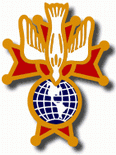 Garrigan Assembly525 S. Irene St.Sioux City, IA  51106KC265Garrigan.weebly.com      January 2022OFFICERSFaithful Friar         			Rev. Dennis W. Meinen	 712-258-9120Faithful Navigator			Edward Womack		 712-219-0374Faithful Captain			Jim Sanders			 712-259-5399Faithful Pilot				Ricardo Rocha		    	 712-899-3700Faithful Admiral			Stan Rolfes			 712-551-6943Faithful Comptroller			Marty Pasker		     	 712-276-3672Faithful Scribe				Mark Fachman		 712-333-2760Faithful Purser				John Staiert			 712-898-9891Faithful Inner Sentinel		Gerald Reinert	    	             712-258-5666Faithful Outer Sentinel		David Butler			 712-823-8687	Faithful 1 yr. Trustee			Michael Koch			 712-574-9334Faithful 2 yr. Trustee			Donnis Rogers			 712-239 4529Faithful 3yr.  Trustee			Donald Davis			 712-216-0415Faithful Chalice Society		Deacon Richard Port		 712-568-2231Faithful Web Master			Michael Peters			 712-259-6225 UPCOMING MEETINGS                                                                                                    12 January 2022 Garrigan Assembly Christmas Party at Grahams in   Dakota Dunes This is replacing the Meeting on January 20th.  Please RSVP to Michael Koch at 712-574-9334 Social Hour @ 6:00 PM Dinner to FollowFebruary 17, 2022	Regular Meeting at Knights of Columbus Hall in South Sioux City, Ne. Social at 6:15, Dinner at 6:45 Meting to follow.March 17, 2022 Regular Meeting at Sioux City St. Michaels on Indian Hills Drive. Social at 6:15, Dinner at 6:45  with Meeting to followFaithful Navigator Comments There were 7 Officers Absent  9 Members present at the meeting in December. We need to do better at attending meetings if we want to keep our Assembly strong. The Garrigan Assembly Christmas party is going to be held on January 12, 2022 at Grahams in Dakota Dunes. Social hour starting at 6:00 pm. There will be prime Rib, Chicken Alfredo available, but you may also order off of the menu. You will need to RSVP to Michael Koch at 712-574-9334History of New Years Resolutions:The month of January is dedicated to the Roman God of who gave its name Janus, the two- faced deity who looks backward into the old year and forward into the new. His feast day Agonlia is on January 9. Janus was also the patron and protector of arches (Janus in Latin), transitions, time, gates, doors, doorways, endings, and the beginnings. He was also the patron of bridges. His statue is on the bridge Ponte Fabricio, which crosses the Tiber River from Rome to the Tiber Island. It survives today from it’s original construction in 62 BC during the time of Julius Caesar.Even today, it is believed hat touching the head of Janus as you cross the bridge, it will bring you good fortune, which is why it is so well worn now.  the followers of the goddess Janus have a competing claim to the month of January, according to ancient Romana farmer almanacs. 
With the cost of chalices sky rocketing, the following change was made to the chalices in memory of the deceased members.  The words “In Memory Of” with up to six names will be engraved on the chalice. The Chalices are being placed at the Divine Word Seminary at Epworth, Iowa which in turn places a chalice with a newly ordained priest.So I hope everyone had a Merry Christmas and a good New Year. Can’t wait to see you all at the Christmas Party on January 12thEdward Womack , Faithful Navigator  Garrigan Assembly 265Faithful Pilots ReportThere were no Honor Guards During the Month of December No Honor Guards Neded:UPCOMING ACTIVITIES: 